S3 FigPaid price of soft drinks over time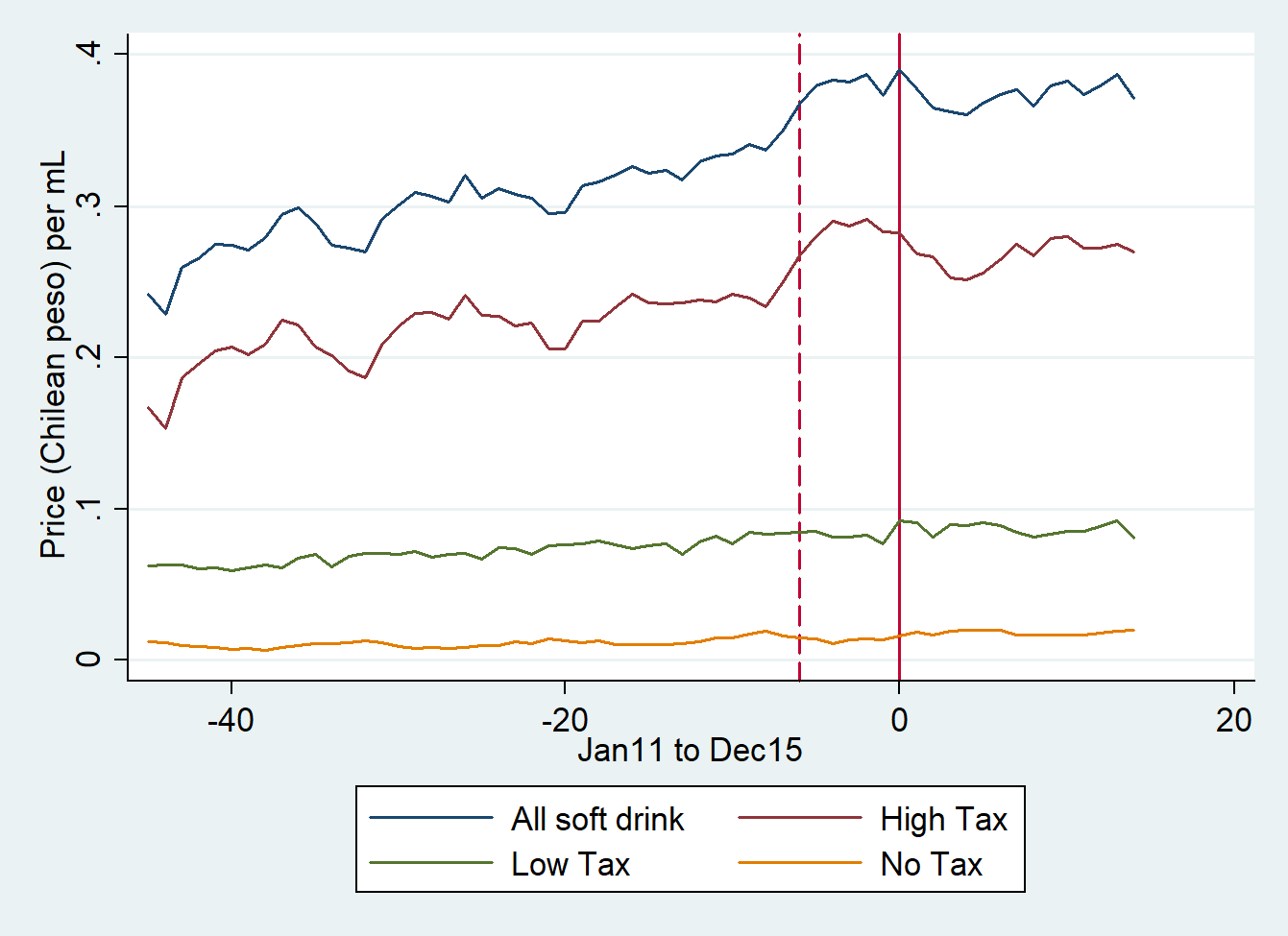 Note: The dashed and solid red line show the announcement and the implementation of the tax policy, respectively.